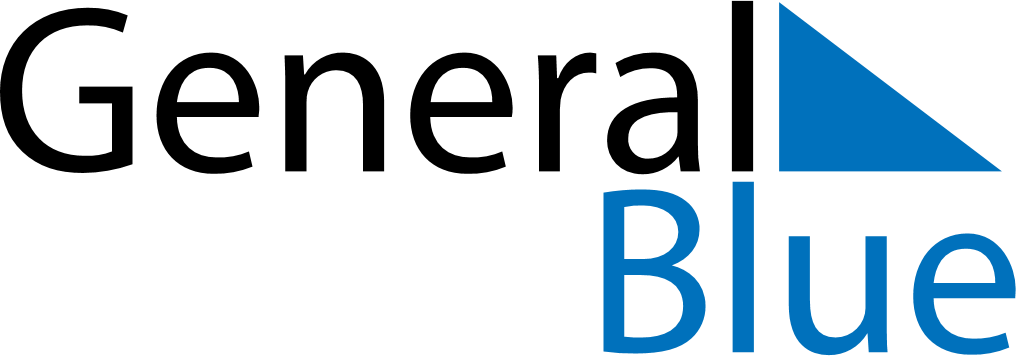 May 2024May 2024May 2024May 2024May 2024May 2024Dillingham, Alaska, United StatesDillingham, Alaska, United StatesDillingham, Alaska, United StatesDillingham, Alaska, United StatesDillingham, Alaska, United StatesDillingham, Alaska, United StatesSunday Monday Tuesday Wednesday Thursday Friday Saturday 1 2 3 4 Sunrise: 6:35 AM Sunset: 10:25 PM Daylight: 15 hours and 50 minutes. Sunrise: 6:33 AM Sunset: 10:28 PM Daylight: 15 hours and 54 minutes. Sunrise: 6:30 AM Sunset: 10:30 PM Daylight: 15 hours and 59 minutes. Sunrise: 6:28 AM Sunset: 10:32 PM Daylight: 16 hours and 4 minutes. 5 6 7 8 9 10 11 Sunrise: 6:25 AM Sunset: 10:35 PM Daylight: 16 hours and 9 minutes. Sunrise: 6:23 AM Sunset: 10:37 PM Daylight: 16 hours and 14 minutes. Sunrise: 6:20 AM Sunset: 10:39 PM Daylight: 16 hours and 19 minutes. Sunrise: 6:18 AM Sunset: 10:42 PM Daylight: 16 hours and 23 minutes. Sunrise: 6:15 AM Sunset: 10:44 PM Daylight: 16 hours and 28 minutes. Sunrise: 6:13 AM Sunset: 10:46 PM Daylight: 16 hours and 33 minutes. Sunrise: 6:11 AM Sunset: 10:49 PM Daylight: 16 hours and 37 minutes. 12 13 14 15 16 17 18 Sunrise: 6:08 AM Sunset: 10:51 PM Daylight: 16 hours and 42 minutes. Sunrise: 6:06 AM Sunset: 10:53 PM Daylight: 16 hours and 47 minutes. Sunrise: 6:04 AM Sunset: 10:55 PM Daylight: 16 hours and 51 minutes. Sunrise: 6:02 AM Sunset: 10:58 PM Daylight: 16 hours and 55 minutes. Sunrise: 6:00 AM Sunset: 11:00 PM Daylight: 17 hours and 0 minutes. Sunrise: 5:57 AM Sunset: 11:02 PM Daylight: 17 hours and 4 minutes. Sunrise: 5:55 AM Sunset: 11:04 PM Daylight: 17 hours and 8 minutes. 19 20 21 22 23 24 25 Sunrise: 5:53 AM Sunset: 11:06 PM Daylight: 17 hours and 13 minutes. Sunrise: 5:51 AM Sunset: 11:08 PM Daylight: 17 hours and 17 minutes. Sunrise: 5:49 AM Sunset: 11:11 PM Daylight: 17 hours and 21 minutes. Sunrise: 5:47 AM Sunset: 11:13 PM Daylight: 17 hours and 25 minutes. Sunrise: 5:46 AM Sunset: 11:15 PM Daylight: 17 hours and 29 minutes. Sunrise: 5:44 AM Sunset: 11:17 PM Daylight: 17 hours and 32 minutes. Sunrise: 5:42 AM Sunset: 11:19 PM Daylight: 17 hours and 36 minutes. 26 27 28 29 30 31 Sunrise: 5:40 AM Sunset: 11:21 PM Daylight: 17 hours and 40 minutes. Sunrise: 5:39 AM Sunset: 11:22 PM Daylight: 17 hours and 43 minutes. Sunrise: 5:37 AM Sunset: 11:24 PM Daylight: 17 hours and 47 minutes. Sunrise: 5:35 AM Sunset: 11:26 PM Daylight: 17 hours and 50 minutes. Sunrise: 5:34 AM Sunset: 11:28 PM Daylight: 17 hours and 53 minutes. Sunrise: 5:33 AM Sunset: 11:30 PM Daylight: 17 hours and 56 minutes. 